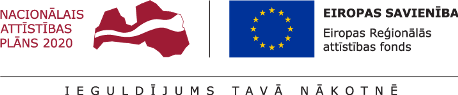 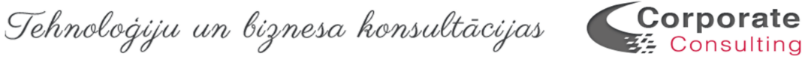 IKT arhitektūras vadlīnijas -IT risinājumu sadarbspējas specifikāciju pārbaudes sagatave  1.0.0 versijaIepirkuma identifikācijas numurs VARAM/2017/62017. gada 01. decembrisApstiprinājumiDarba pakas „IKT arhitektūras pārvaldība” vadības grupaDarba pakas „IKT arhitektūras pārvaldība” darba pakas virziena “IKT arhitektūras vadlīniju izstrāde un ieviešana”  komandaIzmaiņu lapaSaturs1.	Ievads	31.1.	Dokumenta nolūks	31.2.	Dokumenta mērķauditorija	31.3.	Saīsinājumi	31.4.	Saistītie dokumenti	32.	IT risinājumu sadarbspējas specifikāciju novērtējuma kontroljautājumi	4IevadsDokumenta nolūksDokuments satur kontroljautājumus, kas dod iespēju veikt IKT attīstības projekta atbilstības IT risinājumu sadarbspējas specifikāciju prasībām pašvērtējumu.Dokumenta mērķauditorijaPersonas, kas iesaistītas IKT attīstības projektu plānošanā, pārvaldībā, vadībā, kvalitātes kontrolē vai prasību definēšanā, tai skaitā projektu īstenojošās iestādes darbinieki, piesaistītie konsultāciju pakalpojumu sniedzēju speciālisti un projekta aktivitāšu īstenošanai piesaistīto izpildītāju speciālisti. SaīsinājumiDokumentā lietotie saīsinājumi ir noteikti dokumentā “VARAM, IKT arhitektūras vadlīnijas. Kopējo prasību vadlīnijas”.Saistītie dokumentiIT risinājumu sadarbspējas specifikāciju novērtējuma kontroljautājumiJa atbilde uz kontroljautājumu ir “Jā”, tas liecina par IKT attīstības projekta atbilstību konkrētajai IKT arhitektūras vadlīniju prasībai. Ja atbilde ir “Nē” vai “Daļēji”, tas liecina, ka projekts neatbilst konkrētajai IKT arhitektūras vadlīniju prasībai. Neatbilstību gadījumā jāizvērtē apstākļi un jālemj vai neatbilstību novērst vai pieņemt.Saskaņots:_____________ / ..........   ................ /Saskaņots:_____________ / ..........   ................ /Lauris LinabergsUģis Bisenieks2017. gada ____ . ____________ 2017. gada ____ . ____________ Saskaņots:_____________ / ..........   ................ /Saskaņots:_____________ / ..........   ................ /Gints ŠakarnisRenārs Felcis2017. gada ____ . ____________ 2017. gada ____ . ____________ Saskaņots:_____________ / ..........   ................ /Saskaņots:_____________ / ..........   ................ /Sergejs ŅesterovsDita Gabaliņa2017. gada ____ . ____________ 2017. gada ____ . ____________ DatumsVersijaApraksts2017.05.050.1.0Dokumenta sākotnējā versija2017.05.190.2.0Dokuments papildināts ar darba pakas virziena “IKT arhitektūras vadlīniju izstrāde un ieviešana”  komandas precizējumiem un komentāriem2017.06.020.2.1Dokumentā iestrādāti labojumi atbilstoši darba pakas virziena “IKT arhitektūras vadlīniju izstrāde un ieviešana”  komandas komentāriem2017.06.160.3.0Dokuments papildināts ar piesaistīto sadarbības partneru (VRAA un PMLP) speciālistu komentāriem2017.06.300.4.0Dokumentā iestrādāti labojumi atbilstoši sadarbības partneru speciālistu komentāriem2017.07.140.4.1Mainīta pašvērtējuma jautājumu tabulas forma2017.07.280.4.2Dokumentā iekļautie pašvērtējuma jautājumi salāgoti ar dokumentu “IKT arhitektūras vadlīnijas - Projekta IT pārvaldības procesu novērtējuma sagatave”2017.08.040.4.3Dokumentā iekļautie pašvērtējuma jautājumi salāgoti ar dokumentu “IKT arhitektūras vadlīnijas - Projekta kvalitātes nodrošināšanas plāna sagatave”2017.08.180.4.5Dokumentā iekļautie pašvērtējuma jautājumi salāgoti ar dokumentu “IKT arhitektūras vadlīnijas - IT risinājumu sadarbspējas projektējuma vadlīnijas”2017.09.010.4.6Dokumentā iekļautie pašvērtējuma jautājumi salāgoti ar dokumentu “IKT arhitektūras vadlīnijas - IT risinājumu sadarbspējas izstrādes vadlīnijas”2017.09.150.4.7Dokumentā iekļautie pašvērtējuma jautājumi salāgoti ar dokumentu “IKT arhitektūras vadlīnijas - IT risinājumu ieviešanas vadlīnijas”2017.09.290.5.0Dokuments papildināts ar darba pakas virziena “IKT arhitektūras vadlīniju izstrāde un ieviešana”  komandas otrās caurskates komentāriem2017.10.130.5.1Dokumentā veikti labojumi atbilstoši darba pakas virziena “IKT arhitektūras vadlīniju izstrāde un ieviešana”  komandas otrās caurskates komentāriem2017.10.270.9.0Dokuments saskaņots darba pakas virziena “IKT arhitektūras vadlīniju izstrāde un ieviešana” komandā2017.11.090.9.1Dokuments papildināts ar precizējumiem, kas izriet no kontroljautājumu validācijas pret EIS izstrādes un attīstības projektu2017.11.230.9.2Dokuments papildināts atbilstoši VRAA komentāriem2017.12.011.0.0Dokumenta apstiprinātā versijaNr.Nosaukums1.VARAM, IKT arhitektūras vadlīnijas, tai skaitā:1.1A.Kopējo prasību vadlīnijas 1.1B.Kopējo prasību novērtējuma sagatave 1.2A.IT risinājumu sadarbspējas specificēšanas vadlīnijas1.2B.IT risinājumu sadarbspējas specifikāciju pārbaudes sagatave (šis dokuments)1.3A.IT risinājumu sadarbspējas projektējuma vadlīnijas	1.3B.IT risinājumu sadarbspējas projektējuma pārbaudes vadlīnijas1.4A.IT risinājumu sadarbspējas izstrādes vadlīnijas1.4B.IT risinājumu sadarbspējas izstrādes novērtējuma sagatave1.5A.IT risinājumu ieviešanas vadlīnijas1.5B.IT risinājumu ieviešanas pārbaudes novērtējuma sagatave1.6.Projekta IT pārvaldības procesu novērtējuma sagatave1.7.Projekta kvalitātes nodrošināšanas plāna sagataveNr.PrasībaKontroljautājumsAtbildeAtbildeAtbildeAtbildeKomentārsNr.PrasībaKontroljautājumsJāNēDaļējiNAKomentārs1.SP01Vai ir identificētas, aprakstītas un saskaņotas risinājuma prasības?2.SP01Vai saskaņotajām prasībām ir ieplānotas atbilstošas izpildes pārbaudes aktivitātes?3.SP02Vai izstrādājamā risinājuma prasību apzināšanas un specificēšanas procesos ir iesaistīti risinājuma īpašnieki un risinājuma lietotāji?4.SP03Vai izstrādājamā risinājuma prasības ir prioritizētas, tai skaitā ievērojot savstarpējās atkarības?5.SP03Vai iesaistītās puses ir caurskatījušas un apstiprinājušas projekta ietvaros izstrādājamā risinājuma prasības?6.SP04Vai prasību pārvaldībai tiek uzturēts un regulāri aktualizēts prasību reģistrs?7.SP05Vai izstrādājamā risinājuma prasības ir viennozīmīgas, pabeigtas, nepretrunīgas, verificējamas un trasējamas?8.SP06Vai IKT risinājuma prasībām ir definēta prasību akceptēšanas procedūra un noteikti atbildīgie par prasību akceptēšanu?9.SP07Vai ir veikta biznesa prasību specificēšana?10.SP08Vai ir veikta sistēmas prasību specificēšana?11.SP09Vai ir veikta sistēmas komponenšu, tai skaitā programmatūras, prasību specificēšana?12.SP21 Vai izstrādājamajiem BAE ir plānots veikt prasību analīzi, sagatavot sistēmas (programmatūras) prasību specifikāciju un padarīt to publiski pieejamu?13.SP22Vai izstrādājamajam risinājumam ir paredzēts sagatavot datu apmaiņas saskarnes un padarīt tās pieejamas to potenciālajiem izmantotājiem?14.SP31Vai ir paredzēts nodrošināt e-pakalpojumu gadījumu uzskaiti?15.SP32Vai ir paredzēts nodrošināt e-pakalpojumu rezultātu nodošanu uz e-adresi?16.SP33Vai attīstāmajiem pakalpojumiem ir paredzēta vienota uzskaite un izpildes statusa kontrole neatkarīgi no izmantotā informācijas sniegšanas kanāla?17.SP34Vai radītos e-pakalpojumus ir paredzēts izvietot latvija.lv?18.SP41Vai ir definētas pieejamības prasības?19.SP42Vai ir noteikts maksimālais risinājuma darbības atjaunošanas laiks (RTO – Recovery Time Objective) un pieļaujamais datu zuduma laiks (RPO – Recovery Point Objective)?20.SP43Vai ir noteiktas drošības prasības?21.SP44Vai ir noteiktas auditācijas prasības?22.SP51Vai ir noteiktas viennozīmīgi interpretējamas un praktiski pārbaudāmas veiktspējas prasības?23.SP52Ja paredzēts izmantot IKT infrastruktūras pakalpojumus, vai ir definētas šo pakalpojumu veiktspējas un mērogojamības prasības?24.SP61Vai ir definētas lietojamības prasības un paredzēti lietojamības testi?25.SP71Vai plānojot elektronisko pakalpojumu attīstību ņemts vērā to izstrādes un ieviešanas normatīvais regulējums un tehniskā dokumentācija?26.SP72Vai ārpakalpojumu tehniskajās specifikācijās ir iekļautas projekta pārvaldības, nodevumu piegādes, ievērojamo IT atbalsta procedūru un citas organizatoriskās prasības, lai nodrošinātu ārpakalpojumu atbilstību IKT projekta pārvaldības plānam?27.SP73Vai ir definēts sagaidāmo nodevumu saraksts un to piegādes termiņi?28.SP74Vai veicamo ārpakalpojumu tehniskajās specifikācijās ir iekļautas prasības attiecībā uz nodevumu pārbaudes un saskaņošanas aktivitātēm?29.SP75Vai iegādājamās programmatūras prasības ir formulētas tā, lai tās pieļautu gan pēc pasūtījuma izstrādājamas programmatūras piegādi, gan standarta programmatūras piegādi?30.SP76Vai ārpakalpojumu tehniskajās specifikācijās ir iekļautas garantijas nodrošināšanas prasības?31.SP77Vai ārpakalpojumu tehniskajās specifikācijās ir iekļautas uzturēšanas prasības (piemēram, atjauninājumu uzstādīšana, incidentu eskalācija līdz standarta programmatūras ražotājam, izmaiņu pasūtīšanas kārtība, u.c.)? 